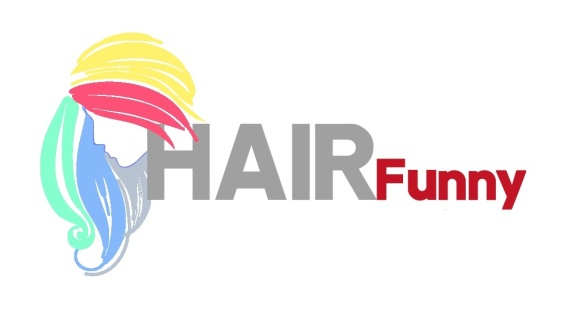 Contratto di convenzione:Tramite la presente la società Afrodite s.n.c. e la società CRAL I.Z.S.L.E.R. di Brescia stipulano quanto segue:Convenzione pari ad uno sconto del 15% su tutti i servizi svolti presso la struttura di Via Bazoli 10, in uno qualsiasi dei giorni della settimana, presentando la tessera del CRAL-IZSLER ad il personale incaricato. Brescia, 9/11/2013Legale rappresentante                                                                Legale rappresentante:
         HAIRfunny: 				                                  CARL I.Z.S.L.E.R.:		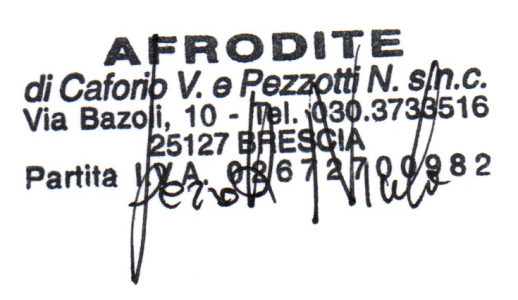 ______________________                                                  ________________________